RENCANA TINDAK LANJUT KAPUNG KB KP CIKATAMPEK DESA CISAPIHKECAMATAN BANJARSARI KAB. LEBAK BANTEN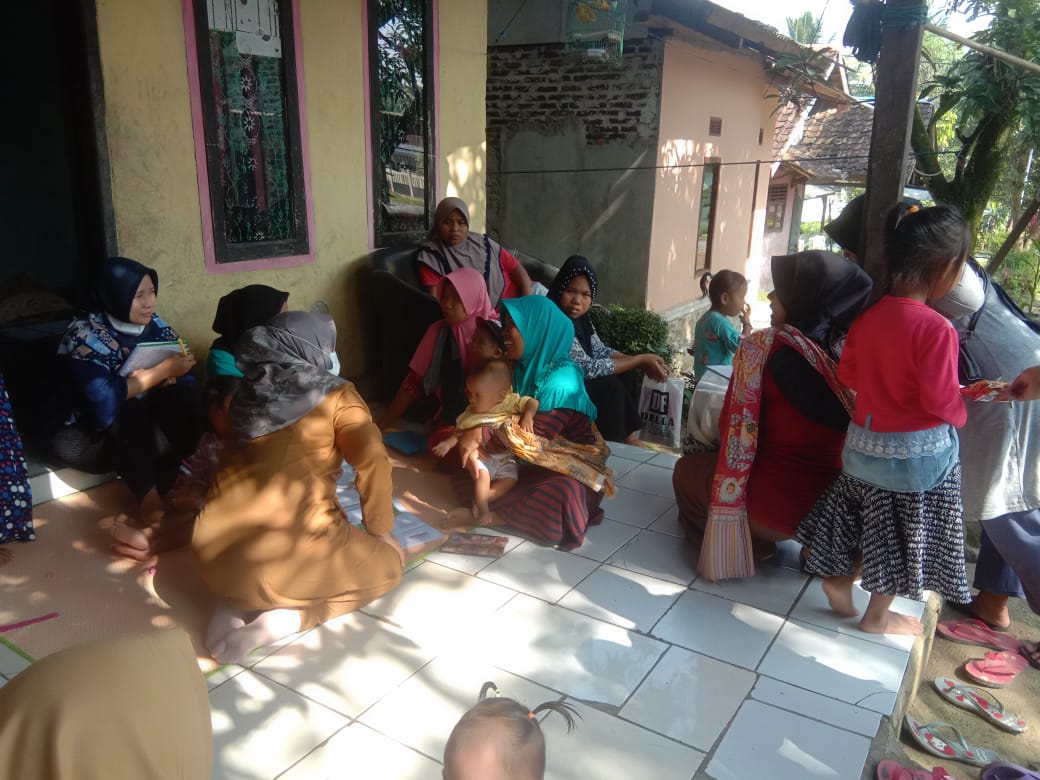 KEGITATANHARI/TANGGAL KEGIATANLOKASI KEGIATAN: RENCANA TINDAK LANJUT KAPUNG KB : JUM’AT 03 FEBRUARI 2023: KP CIKATAMPEK DESA CISAMPIH